ИТОГИ ВСЕРОССИЙСКОГО КОНКУРСА 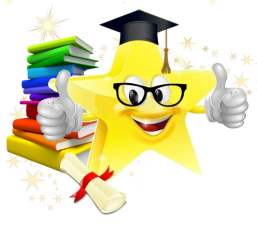 ДЛЯ ПЕДАГОГОВ «Весенняя фантазия»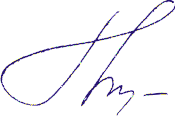 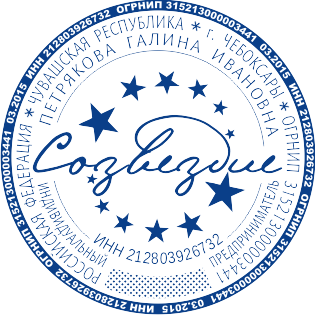 Председатель организационного                                                                                                     Петрякова Г.И. комитета ЦОО «Созвездие»№п/пФИОНаименование учрежденияЭлектронный адресРезультат1Абаджян Лена СамвеловнаМуниципальное дошкольное образовательное бюджетное учреждение детский сад №51 г.Сочиг.Сочи, Краснодарский крайdou51@edu.sochi.ruСертификат участника2Бойкова Наталья ЕгоровнаМДОУ «Детский сад №102», г. Саратов, Саратовская областьdou102@mail.ru3 место3Бурашникова  Наталия ВячеславовнаМБДОУ «ЦРР – детский сад №178» г.Чебоксарыbuevgeniya@yandex.ru3 место4Вафина Ольга НиколаевнаМуниципальное бюджетное дошкольное образовательное учреждение «Детский сад общеразвивающего вида № 99» Иркутская область город БратскIgrushka.99@mail.ru2 место5Вялова Анастасия СергеевнаМДОБУ детский сад общеразвивающего вида № 53г.Сочи.  п.Орел-Изумрудdou53@edu.sochi.ruСертификат участника6Карелина Елена СергеевнаМуниципальное бюджетное дошкольное образовательное учреждение «Детский сад общеразвивающего вида № 99» Иркутская область город БратскIgrushka.99@mail.ruСертификат участника7Ковалева Вера Ивановна МБДОУ «Детский сад общеразвивающего вида №147» г.Воронежkovaleva__vera @ inbox.ru3 место8Котко Александра АндреевнаМуниципальное дошкольное образовательное бюджетное учреждение детский сад №51 г.Сочи, Краснодарский крайdou51@edu.sochi.ruСертификат участника9Леонтьева Наталья ЮрьевнаМБДОУ «Детский сад № 128 «Василек» города Чебоксары Чувашской Республикиtomchik777@yandex.ruСертификат участника10Лобода Людмила АлександровнаМДОБУ Детский сад №104 п.Лазаревское г.Сочи Краснодарский крайkira-kostyrko@mail.ruСертификат участника11Лысенко Наталья ИвановнаМДОБУ Детский сад №104 п.Лазаревское г.Сочи Краснодарский крайkira-kostyrko@mail.ruСертификат участника12Нагорная Екатерина АндреевнаМуниципальное бюджетное дошкольное образовательное учреждениедетский сад общеразвивающего вида  № 5 «Волна» муниципального образования город-курорт Анапаvolnacad@mail.ru2 место13Петренко Ирина ВикторовнаМДОБУ Детский сад №104 п.Лазаревское г.Сочи Краснодарский крайkira-kostyrko@mail.ru3 место14Попова Татьяна АнатольевнаМДОБУ детский сад общеразвивающего вида № 53г.Сочи.  п.Орел-Изумрудdou53@edu.sochi.ru3 место15Усова Нина ГеннадьевнаМБДОУ «ЦРР – детский сад №178» г.Чебоксарыbuevgeniya@yandex.ru1 место